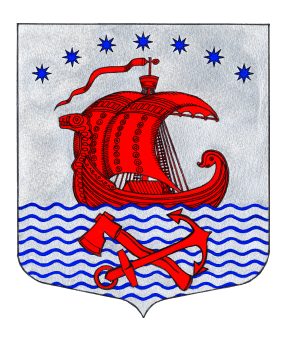 АдминистрацияСвирицкое сельское поселениеВолховского муниципального районаЛенинградской областипостановление от «31» января 2024 года					                                  №16О  внесении изменений в постановлениеот 26.04.2023г. №36 «Об утверждении Порядка проведения антикоррупционного мониторинга в муниципальном образовании Свирицкое сельское поселение Волховского муниципального района Ленинградской области»Рассмотрев протест Волховской городской прокуратуры от 18.01.2024 № 07-02-2024, В соответствии с Федеральными законами от 06.10.2003 № 131-ФЗ «Об общих принципах организации местного самоуправления в Российской Федерации» и от 25.12.2008 № 273-ФЗ «О противодействии коррупции», Законом Ленинградской области от 17.06.2011 № 44-оз «О противодействии коррупции в Ленинградской области», администрация постановляет: 1. Удовлетворить протест Волховской городской прокуратуры от 18.01.2024г.  № 07-02-2024.2. Внести в  Порядок проведения антикоррупционного мониторинга на территории Свирицкого сельского поселения Волховского муниципального района Ленинградской области (далее - Порядок), утвержденный постановлением администрации от 26.04.2023 №36 следующие изменения и дополнения:2.1. Статью 4. «Задачи антикоррупционного мониторинга»  дополнить пунктом 7 следующего содержания: «7. Не допускается проведение независимой антикоррупционной экспертизы нормативных правовых актов (проектов нормативных правовых актов):1) гражданами, имеющими неснятую или непогашенную судимость;2) гражданами, сведения о применении к которым взыскания в виде увольнения (освобождения от должности) в связи с утратой доверия за совершение коррупционного правонарушения включены в реестр лиц, уволенных в связи с утратой доверия;3) гражданами, осуществляющими деятельность в органах и организациях, указанных в пункте 3 части 1 статьи 3 настоящего Федерального закона;4) международными и иностранными организациями;5) иностранными агентами.       2.2. Статью 8. «Результаты антикоррупционного мониторинга» дополнить пункт 2 абзацем следующего содержания:       «Заключение по результатам независимой антикоррупционной экспертизы подлежит обязательному рассмотрению администрацией Свирицкого сельского поселения или должностным лицом, которому оно направлено, в тридцатидневный срок со дня его получения».3. Настоящее постановление подлежит официальному опубликованию в газете «Волховские огни» и размещению на  официальном сайте  администрации Свирицкого сельского поселения  //www.svirica-adm.ru/.4. Постановление вступает в силу с момента его официального опубликования.  5. Контроль за исполнением настоящего постановления оставляю за собой.Глава администрации	                                                                       В.А.Атаманова